Informacja o wyjaśnieniach treści SWZZamawiający – Gmina Wiskitki – informuje, że w postępowaniu na „Budowę sieci kanalizacji sanitarnej w Nowych Kozłowicach – Etap I” wpłynął wniosek o wyjaśnienie treści SWZ, na który Zamawiający działając na podstawie art. 284 ust. 2 ustawy Prawo Zamówień Publicznych, udziela odpowiedzi:Pytanie nr 1: Czy do rur kanalizacyjnych PVC zamawiający będzie wymagał kształtek wykonanych z tego samego surowca, tj. litego, jednowarstwowego PVC SN4? Odpowiedź na pytanie nr 1:Zamawiający potwierdza powyższe.Pytanie nr 2:Czy Zamawiający będzie wymagał aby studnie kanalizacyjne były zgodne z normą PN-EN 13598-2 oraz czy Zamawiający będzie wymagał niezależnych raportów potwierdzających zgodność z w/w normą? Odpowiedź na pytanie nr 2:Zamawiający informuje, że nie będzie wymagał niezależnych raportów. Zastosowane przez Wykonawcę studnie muszą posiadać dokumenty dopuszczające do zastosowania do zewnętrznych systemów kanalizacji grawitacyjnej.Pytanie nr 3:Czy Zamawiający potwierdza wymóg stosowania kinet monolitycznych, wykonanych metodą wtryskową z jednego odlewu bez elementów dogrzewanych, spawanych lub doklejanych? Ma to newralgiczne znaczenie dla szczelności studni i swobodnego przepływu ścieków – bez progów, nadlewek, nierówności itp.. Odpowiedź na pytanie nr 3:Zamawiający nie potwierdza wymogu stosowania kinet monolitycznych. Zastosowane materiały muszą posiadać dokumenty dopuszczające do zastosowania do zewnętrznych systemów kanalizacji grawitacyjnej.Pytanie nr 4:Na rynku średnice studzienek tworzywowych wyrażane są w różnej formie wymiarowej. Czy przez oznaczenie studni wymiarem 425 Zamawiający potwierdza wymóg zastosowania studni o średnicy wewnętrznej rury trzonowej min. 425mm oraz rury teleskopowej średnicy wewnętrznej minimum 400mm?Odpowiedź na pytanie nr 4:Zamawiający informuje, że dopuszcza zastosowanie studni o wym. od  Ø 400 mm do Ø 425 mm.Pytanie nr 5:Cechą charakterystyczną niektórych studzienek przepływowych dn425 jest możliwość wykonania każdej zmiany kąta na kanalizacji np. 47,115,212 stopni). Czy Zamawiający nie dopuści do wbudowania kinet, które do wykonania zmiany kąta na kanalizacji wymagają zastosowania kształtek na dopływie lub odpływie? Odpowiedź na pytanie nr 5:Zamawiający dopuści wbudowanie kinet, które do wykonania zmiany kąta na kanalizacji wymagają zastosowania kształtek albo przegubów kulowych na dopływie lub odpływie.Pytanie nr 6: Czy Zamawiający potwierdza wymóg zastosowania dla studni 425 rur teleskopowych z rdzeniem litym, montowanych do ramy włazów za pomocą zatrzasków? Rozwiązanie to zabezpiecza przed pękaniem rur teleskopowych podczas przemarzania (rura spieniona absorbuje wodę) oraz uwzględnia odmienną rozszerzalność cieplną żeliwa i pvc. Odpowiedź na pytanie nr 6:Zamawiający informuje, że dopuszcza zastosowanie rozwiązań równoważnych posiadających dokumenty dopuszczające do zastosowania do zewnętrznych systemów kanalizacji grawitacyjnej.Pytanie nr 7:Czy Zamawiający będzie wymagał dla włazów żeliwnych w studniach 425 śrub mocujących wykonanych ze stali nierdzewnej – gwarantujących bezproblemowe otwarcie studni na etapie ich użytkowania? Odpowiedź na pytanie nr 7:Zamawiający informuje, że dopuszcza zastosowanie śrub mocujących z innego materiału. Jednocześnie przypomina, że jeżeli zostaną uszkodzone w okresie gwarancji, Wykonawca będzie musiał dokonać ich wymiany na własny koszt.Pytanie nr 8:Czy Zamawiający będzie wymagał dla studni kanalizacyjnych rur trzonowych karbowanych jednowarstwowych które zapewniają prawidłowe zagęszczenie podsypki podczas montażu, elastyczność oraz współpracę z gruntem podczas jego wypiętrzania w wyniku zamarzania? Odpowiedź na pytanie nr 8:Zamawiający informuje, że dopuszcza zastosowanie rozwiązań równoważnych posiadających dokumenty dopuszczające do zastosowania do zewnętrznych systemów kanalizacji grawitacyjnej.Pytanie nr 9:W dokumentacji przetargowej jako rozwiązanie wskazano rury dwuwarstwowe PE100 RC. Czy Zamawiający dla rozwiązań równoważnych będzie stawiał wymogi przyjęte na rynku jako standard dla rur dwuwarstwowych , to znaczy: - rury muszą być wykonane jako rury dwuwarstwowe w całości wykonane z surowca PE100 RC z warstwą ochronną z zewnątrz o grubości min. 10% grubości ścianki w kolorze niebieskim/brązowym (woda/kanalizacja) i tożsamym zapisem w KOT o dopuszczalnym zarysowaniu minimum 10% grubości ścianki z zapisem w karcie katalogowej; - rury muszą posiadać deklarację zgodności producenta z normą PN-EN 12201:2004; - rury muszą posiadać aprobatę ITB z zapisem o dopuszczeniu do stosowania przy bezwykopowym układaniu (przewierty) i renowacji starych rurociągów; - rury muszą posiadać atest higieniczny; - rury muszą posiadać świadectwo odbioru partii zgodne z PN-EN 10204-3.1 z wynikiem testu FNCT min. 8760 godzin dla każdej partii surowca; - certyfikat DIN CERTO lub TUV zgodności ze specyfikacją techniczną PAS1075; - rury musza posiadać system jakości zgodny z PN-EN ISO 9001 i PN-EN ISO 14001; - wszystkie dokumenty na rury musza posiadać datę ważności na dzień składania oferty; - rury muszą posiadać aprobatę IBDiM z zapisem o możliwości bezwykopowego układania rur w pasie drogowym bez rury osłonowej; - rury musza posiadać możliwość zgrzewania i łączenia bez konieczności zdejmowania warstw ochronnych (pomiędzy poszczególnymi warstwami występują połączenia molekularne uniemożliwiające mechaniczne rozłączenie). Czy jest możliwe obniżenie któregoś z parametrów?  Odpowiedź na pytanie nr 9:Zamawiający informuje, że w przypadku zastosowania metody bezwykopowej, będzie wymagał zastosowania rur stosowanych do metod bezwykopowych.Pytanie nr 10:W dokumentacji przetargowej jako rozwiązanie wskazano rury dwuwarstwowe PE100 RC. Czy Zamawiający dla rozwiązań równoważnych będzie stawiał wymogi przyjęte na rynku jako standard dla rur dwuwarstwowych , to znaczy: - rury muszą być wykonane jako rury dwuwarstwowe w całości wykonane z surowca PE100 RC z warstwą ochronną z zewnątrz o grubości min. 10% grubości ścianki w kolorze niebieskim/brązowym (woda/kanalizacja) i tożsamym zapisem w KOT o dopuszczalnym zarysowaniu minimum 10% grubości ścianki z zapisem w karcie katalogowej; - rury muszą posiadać deklarację zgodności producenta z normą PN-EN 12201:2004; - rury muszą posiadać aprobatę ITB z zapisem o dopuszczeniu do stosowania przy bezwykopowym układaniu (przewierty) i renowacji starych rurociągów; - rury muszą posiadać atest higieniczny; - rury muszą posiadać świadectwo odbioru partii zgodne z PN-EN 10204-3.1 z wynikiem testu FNCT min. 8760 godzin dla każdej partii surowca; - certyfikat DIN CERTO lub TUV zgodności ze specyfikacją techniczną PAS1075; - rury musza posiadać system jakości zgodny z PN-EN ISO 9001 i PN-EN ISO 14001; - wszystkie dokumenty na rury musza posiadać datę ważności na dzień składania oferty; - rury muszą posiadać aprobatę IBDiM z zapisem o możliwości bezwykopowego układania rur w pasie drogowym bez rury osłonowej; - rury musza posiadać możliwość zgrzewania i łączenia bez konieczności zdejmowania warstw ochronnych (pomiędzy poszczególnymi warstwami występują połączenia molekularne uniemożliwiające mechaniczne rozłączenie). Czy jest możliwe obniżenie któregoś z parametrów?  Odpowiedź na pytanie nr 10:Zamawiający informuje, że w przypadku zastosowania metody bezwykopowej, będzie wymagał zastosowania rur stosowanych do metod bezwykopowych.Pytanie nr 11:Prosimy o załączenie dokumentacji geotechnicznej (mapy) przedstawiającej lokalizację otworów badawczych.Odpowiedź na pytanie nr 11:Zamawiający informuje, że nie posiada aktualnej mapy w zakresie przeprowadzonych badań geotechnicznych. Załączona dokumentacja projektowa określa pierwszą kategorię geotechniczną oznaczającą proste warunki gruntowo-wodne w podłożu.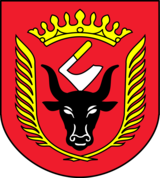    GMINA WISKITKI                                                       Wiskitki, dnia 8 marca 2023 r.IZRK.271.4.2023